Upcoming Events11–22 April inclusive – Easter Break29 April - 02 May – May Bank Holiday03-06 June inclusive – June Bank Holiday30 June – School Closes for Summer BreakProvisional Calendar for 2022-23Our Provisional Calendar for the school year 2022-23 is now ready and attached. It will be available on the school website shortly.ConfirmationCongratulations to our 6th class children who made their Confirmations yesterday. Well done to the parish team, parents and class teachers for preparing them so well to receive the Sacrament. We look forward to celebrating Confirmation at a future date with the children who unfortunately were able to attend on the day. Thank you to the Parents Association for arranging the albs for candidates to wear in the church and photographs with school photographer. Parent “Helping Hands” and Garda VettingWe are once again looking for Parent Helping Hands. Depending on restrictions at the time, we may need parents to:·         To accompany children to and from the church;·         To accompany children on school tours;·         To accompany children to sporting events.·         Help out in Junior Infants and Senior Infants for Maths Stations;·         To help out at Literacy Lift-off/Guided Reading stations;·         To help out in Junior infants for Fine Motor Stations;How do I get involved?All Parent Helping Hands need to be Garda Vettedthrough the school. You need to bring in proof of address and a photo ID(Passport/Drivers licence) to the school and fill in an Application Form at the office ASAP. We need to submit a form to Archbishop’s House. They will then email you an e-form which you must return within 7 days otherwise the form will expire and you will need to begin the process all over again. When the ‘Vetting’ comes through you will be informed by Archbishop’s House and the Declaration will also be sent to the school.Wear Your Own Clothes Day - Student Council Announcement: Dear Students and Parents of St Patrick’s NS.The ‘Wear Your Own Clothes Day’ will be happening on the 7th April 2022.  There is a contribution of €2 to raise funds for yard activities - polydrons and benches for the Junior Yard.  Money should be brought into school on the day.  Just for your information, children are to wear comfortable clothes that are suitable for school! From the Student CouncilSelection of children for school events and appropriate parental interactionThe school leagues have started recently. Many thanks to all of our parents for your continued support of our school teams. We greatly appreciate your help with supervision, jersey care, side-line encouragement, etc. The school is indebted to our teachers who train and run the teams in a voluntary capacity. The school ethos is to promote ‘Sport for All’. However, some events are competitive and for these, children need to be selected.  We always endeavour to be as fair as possible when picking children to represent the school.It is not appropriate for parents to take issue with teachers regarding the selection process.While there will always be differing opinions in this regard, it is the prerogative of the team management to make the final decision.We look forward to another great year for St Patrick’s on the sporting field.RemindersLabelling/Lost PropertyThe chances of returning lost property are greatly increased if ALL ITEMS ARE CLEARLY LABELLED with your child’s name. Please ensure jumpers, PE sweatshirts, coats, lunchboxes, beakers, etc, are labelled with your child’s name. Lost Property is located near reception, under the covered foyer.Aladdin Connect – PermissionsPermissions Requests are made throughout the year for various reasons. It is very important that when Permission requests are made that they are responded to promptly by either ticking “consent” or “decline”. Thank you for your cooperation in this matter.Letters of AttendanceWe would ask that if you require Letters of Attendance for Child Benefit/Travel/Visa purposes for your child/children, that you give the office as much advance notice as possible. Please EMAIL your request to info@stpatricksns.ie stating the purpose of the letter.CovidWhen notifying the school re covid cases, please send your email to the office email  info@stpatricksns.ie as opposed to phoning. Please ensure that you include your child’s full name and class teacher in the email.Returning to school or childcare after testing positiveYour child can return to school or childcare when both of these apply:they have not had a high temperature (38 degrees Celsius or over) or other symptoms for 48 hours.It has been 7 days since they first developed symptomsWhen they stop self-isolating after 7 days, they need to take extra care for another 3 days to reduce the risk of passing COVID-19 on.Day 0 is the first day of symptoms OR positive test date. Sports UpdatesSoccerThe boys football team had another good win against St Patrick’s Corduff.  Although we were under pressure, we kept calm and still got the win. We have a very strong squad and we hope to do well in further games.  We are also really enjoying it. Toby Stacey and Zac Coyne, Ms Lydon’s 6th ClassCross CountryOn Tuesday 29th March, children from 3rd, 4th and 5th class attended Cross Country running in Porterstown Park. It was a very successful day for St. Patrick's and we had lots of fun. We are really happy that events like this are back after the last two years! Our teachers Mr. Thynne, Mr. Neville, Ms Meeley & Ms Soulsby were delighted with our behaviour. Thank you to our teachers and parents who helped out on the day. J.R. Tunney & Darcey Peacock, Ms Brennan’s 4th ClassGirls GAAWe really enjoyed the experience of representing the school in GAA.  Everybody on the team contributed to our victories and the team spirit was high.  Thanks to all the supporters on the sidelines and thanks to Mr Neville and Ms Donnelly for coaching us, organising our games and always giving us positive feedback.  The 6th Class GAA TeamBoys GAAOur boys GAA team played their final game of the season last week. Unfortunately we did not make it through to the next round. It was great to finally have a team after not having one for two years. We fought hard and everyone enjoyed playing for the school. Now we can’t wait for the hurling.Calum Galvin and Josh Byrne, Ms Lydon’s 6th ClassThank YouThank you to all the parents who helped out at the Cross Country Running event yesterday in Porterstown.  Also thanks to those who have helped at GAA and Soccer Matches recently. Your help is very much appreciated.Return of school running kitsIt is very important that children return all school kits ASAP. Please return clean kits in a bag with your child's name clearly written on it (a paper bag is fine) as all kits need to be signed back in. Kits will be collected from classrooms. Extra Curricular Activities in St PatricksIRISH DANCE CLASSESDowney Lanigan Academy of Dance: Fantastic news: Time to sign up for dancing. Irish dance is more than just learning steps, it builds confidence, strength, teamwork and so much more. Tuesdays after school, 1.10 (collected from class) and 2.10, in Saint Patrick's NS. Additional classes available. For enquiries, or to Register today email downeylanigan@gmail.com to avoid disappointment.  Places limited. Classes resume shortly.Table Tennis @ SPNS                                          	Table Tennis is being offered for children aged 6-13 years on Wednesday from March 16th  after school, in the School Hall at a cost of €75 for 10 lessons.Coach Tibor, former 3 times National Champion, former National Coach for Hungary, National coach Paralympics Ireland, currently coaches in Terenure College, BBNS, Coláiste Éanna and several other schools locally and is keen to start up again in St. Patricks National School Diswellstown, school team to compete in Dublin primary schools competitions if numbers permit.website : dublin-tabletennis.com The term commences Wednesday March  16thSession 1   2:10 pm to 3:05 for 10 weeks and places are limited.Session 2   3:10 pm  to 4:05pm (possibility depends on the numbers of participants)To secure your place, please text your child’s name and class to Tibor at 085 107 9317 or email tabletennis.ttt@gmail.com for further details.Platform Stage SchoolPlatform Stage School re-commencing normal after school hours on Thursday 24th March.  Jun/Sen infants 1.15-2pm and older classes 2.15-3.15pm.  Enquiries to Liz@platformproductions.ie or text or call 086 2245113.  Website www.platformstageschool.ie’Spanish ClassesDelighted to say that if enough interest, Spanish classes will be resuming for 6th class, week beginning 14th March (Wednesdays 2.10PM to 3PM and 3.10PM to 4PM) - classes for those who have studied with me before and for beginners wanting a 10-week introduction to the language before starting Spanish at secondary school. Let me know if you’re interested ASAP. Mary Galvin Spanish for Children TEFL, BA Mod Hons (TCD), H Dip Ed Hons (UCD), MA, Grad. Dip. Applied Linguistics Hons (TCD)Fully registered Second & Third level Teacher, with the Teaching Council of Ireland.M: 087 267 4809  E: marygalvinspanish@gmail.com 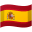 FutsalFun Futsal (indoor football) delivered by a UEFA C qualified coach. Thursdays from 2.10-3.05pm for 1st-3rd class and 3.05-4pm for 4th-6th class. Open to boys and girls. 8-week programme starting Thursday March 24th at a cost of €50. Contact Noel on 0879830443 or at fundamentalfitnessireland@gmail.com for further information.Register for the junior programme through the following link https://forms.gle/8f1gQGoyCNguMDW48Register for the senior programme through the following link https://forms.gle/VAkACUDTuuVT4u6h7Piano lessons Piano Lessons Available at St. Patrick’s School N.S.  during academic year. Our team of professional piano teachers provide high quality lessons to students of all levels and ages. Whether sitting graded exams or taking lessons for fun, our students thrive in the relaxed and enjoyable atmosphere our experienced tutors create.Children’s piano lessons, beginner to advancedAdult lessons for late beginner OR advanced studentSit the RIAM graded examsPop music and Ear TrainingTake part in School ConcertsLeaving Cert & Junior Cert Practical RepertoireAnna Lewkowska 089 953 3996                                                              stpatrickpianoschoolofmusic@gmail.comDiswellstown Community Centre and Local Area ActivitiesCastleknock GAA Easter CampChildren born 2009 – 2015Dates: April 19-22 from 10am to 2pm Location: SomertonClick on link here to apply: https://www.campa.ie/castleknock-gaa/easter-camp-23Easter 4-Day Soccer FunCourse (Emerald Soccer Coaching)Venue - St Vincent’s College, Castleknock (Indoor & Outdoor activities)Dates - 19-22 April 10am to3PMCost -€70 for 4 days. €35 per additional sibling. (Single days charged at €20 per day)To Book please text “Castleknock Easter + CHILD’S NAME + AGE TO - 085-128 9566 Provisional School Calendar2022/2023 The following are details of PROVISIONAL DATES when the school will be closed during the Current school year 2022/2023.Please also note that this information is also available on our website, www.stpatricksns.ie.Easter Break The school will close at 11.30am on Friday 08 April for Easter Break and not 12 noon as previously advised. It will reopen on Monday 25 April.School OpensWednesday 31 August 2022– Senior Infants – 6th ClassThursday 01 September 2022– Junior InfantsMid-TermSchool closed from Monday 31/10/2022 - Friday 04/11/2022 inclusive School reopens on Monday 07/11/2022ChristmasSchool will close on Wednesday 21/12/2022School closed from 22/12/22-4/1/23 inclusive School reopens on Thursday 05/01/2023St Brigid’s Day Bank HolidaySchool closed on Monday 06/02/2023Mid-TermSchool closed from 13/02/2023 – 17/02/2023 inclusiveSt Patrick’s DaySchool closed on Thursday 16/03/2023 and Friday 17/03/2023 Easter HolidaysSchool will close on Friday 31/03/2023School closed 3/04/23-14/04/2023 inclusive. School reopens on Monday 17/04/2023May Bank HolidaySchool closed on Monday 01/05/2023June Bank HolidaySchool Closed Friday 02/06/2023 and Monday 05/06/2023Summer HolidaysSchool closes on Friday 30/06/2023 for Summer Holidays